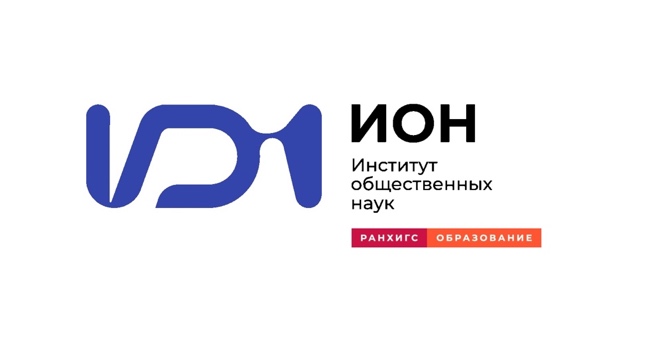 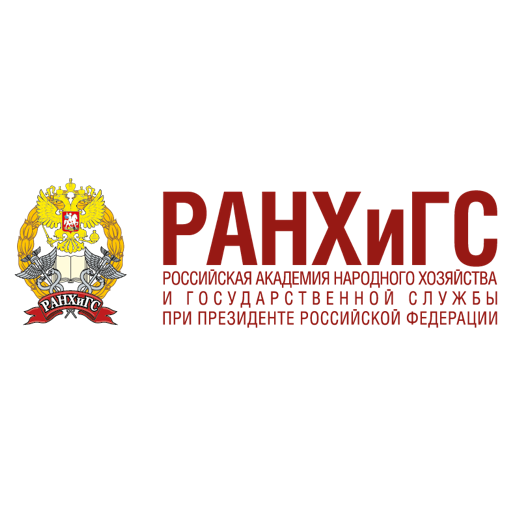 Российская академия народного хозяйства и государственной службы при Президенте РФИнститут общественных наукСЕКЦИЯ «ИНТЕЛЛЕКТУАЛЫ И ВЛАСТЬ, ИНТЕЛЛЕКТУАЛЫ ВО ВЛАСТИ: РОССИЯ И МИР ОТ АНТИЧНОСТИ ДО СОВРЕМЕННОСТИ»Россия, Москва, 31 марта – 1 апреля 2023 годаВ рамках исторической секции будут обсуждаться проблемы взаимоотношения интеллектуалов и власти в широкой исторической перспективе – от Античности до современности.Основные вопросы для обсуждения:Интеллектуалы и власть: динамика взаимоотношений.Эволюция политических институтов глазами интеллектуалов.Диалог и конфронтация социальных групп, этнических и конфессиональных сообществ. Интеллектуалы на войне.Человек и общество, человек и власть: история в личностном измерении.Россия и мир: история повседневности (образ жизни, экономика, культура)К участию в дискуссии приглашаются студенты старших курсов исторических факультетов, магистранты и аспиранты, специализирующиеся на изучении всеобщей или отечественной истории.Заявки на участие в конференции просим присылать до 5 марта 2023 г. по адресу: academtalks-ranepa@yandex.ru с пометкой в теме письма «Интеллектуалы и власть». Форма заявки:1. ФИО2. ВУЗ, факультет, направление подготовки, уровень образования (бакалавриат, магистратура, аспирантура), курс/год обучения.3. Контакты (эл. почта, телефон)4. Тема доклада5. Тезисы не более 8000 знаков (с пробелами) или не более 1100 слов, включая сноски, список источников и литературы. В список источников и литературы помещаются только цитируемые в тексте издания. Сноски внутритекстовые, в круглых скобках. В сноске указываются фамилия автора статьи или монографии, год ее издания, страница или диапазон страниц, на которых помещается цитируемый текст. Образец оформления ссылки на литературу в тексте: (Иванов 2005. С. 3–23).К началу работы конференции будет опубликован электронный сборник тезисов, а по окончании – произведен отбор статей участников, занявших по итогам работы первые три места в каждой из секций, для публикации в печатном сборнике работ (с присвоением ISBN). Тексты статей для публикации в сборнике по итогам конференции (объемом до 20 000 печатных знаков с пробелами, без учета списка литературы) авторы должны будут предоставить не позднее 10 мая 2023 года.Жюри: Ауров Олег Валентинович (к. и. н., доцент, зав. кафедрой всеобщей истории ИОН РАНХиГС), Таньшина Наталия Петровна (д. и. н., профессор кафедры новой и новейшей истории стран Европы и Америки МПГУ), Браун Елена Давыдовна (к. и. н., доцент кафедры всеобщей истории ИОН РАНХиГС, ответственный секретарь жюри секции).Ссылка на общий анонс конференции с информацией о требованиях к докладам (17 секций, организованных как преподавателями престижных российских вузов, так и студентами): https://ion.ranepa.ru/announcement/konferentsiya-akademicheskie-dialogi-/ 